Anmeldung für den Vorbereitungslehrgang auf die Fischprüfungbeim Verein der Sportangler Geesthacht von 1929 e.V.Der Unterricht wird nach den Richtlinien des Anglerverbandes Hamburg durchgeführt.vom: TT.MM.JJJJ bis TT.MM.JJJJ Unterricht:	samstag und sonntags von: 00:00 Uhr bis 00:00 Uhr		Unterrichtsort:	Geesthachter Str 92; 21502 Geesthacht		Daten des Lehrgangs- und Prüfungsteilnehmers (bitte deutlich in Druckbuchstaben ausfüllen und am 1. Unterrichtstag mitbringen)WICHTIGE HINWEISE!Lehrgang und Prüfung finden ausschließlich in deutscher Sprache statt.Es besteht eine Präsenzpflicht von 25 StundenBei Überweisung der Lehrgangs- und Prüfungsgebühr ist am 1. Unterrichtstag der Überweisungsbeleg vorzulegen.Eine Rückerstattung der Lehrgangs- und Prüfungsgebühr bei Nichtteilnahme ist nicht möglich!Lehrgangsteilnehmer nehmen auf eigene Gefahr teil. Eine Haftung seitens des Vereins ist ausgeschlossen. Es wird darauf hingewiesen, dass Versicherungsschutz nur über eine eigene Versicherung gegeben ist.----------------------------------------									Unterschrift des Teilnehmers(bei Personen unter 18 Jahren d. Erziehungsberechtigten)- - - - - - - - - - - - - - - - - - - - - - - - - - - - - - - - - - - - - - - - - - - - - - - - - - - - - - - - - - - - - - - - - - - - - - - - - - - - - - - - QUITTUNG über 75 € fürFischereilehrgang des Vereins der Sportangler Geesthacht von 1929 e.V. vom: TT.MM.JJJJ bis TT.MM.JJJJ Unterricht: 	samstags und sonntags von: 00:00 Uhr bis 00:00 UhrPrüfung am: 	TT.MM.JJJJ um 00:00 Uhr			Sonderprüfung am:	TT.MM.JJJJ um 00:00 UhrUnterrichtsort:	Geesthachter Str 92; 21502 Geesthacht		Prüfungsort: 	Geesthachter Str 92; 21502 Geesthacht______________________________					__________________________		Ort, Datum						   Unterschrift ZahlungsempfängerVerein der Sportangler Geesthacht vom 1929 e.V.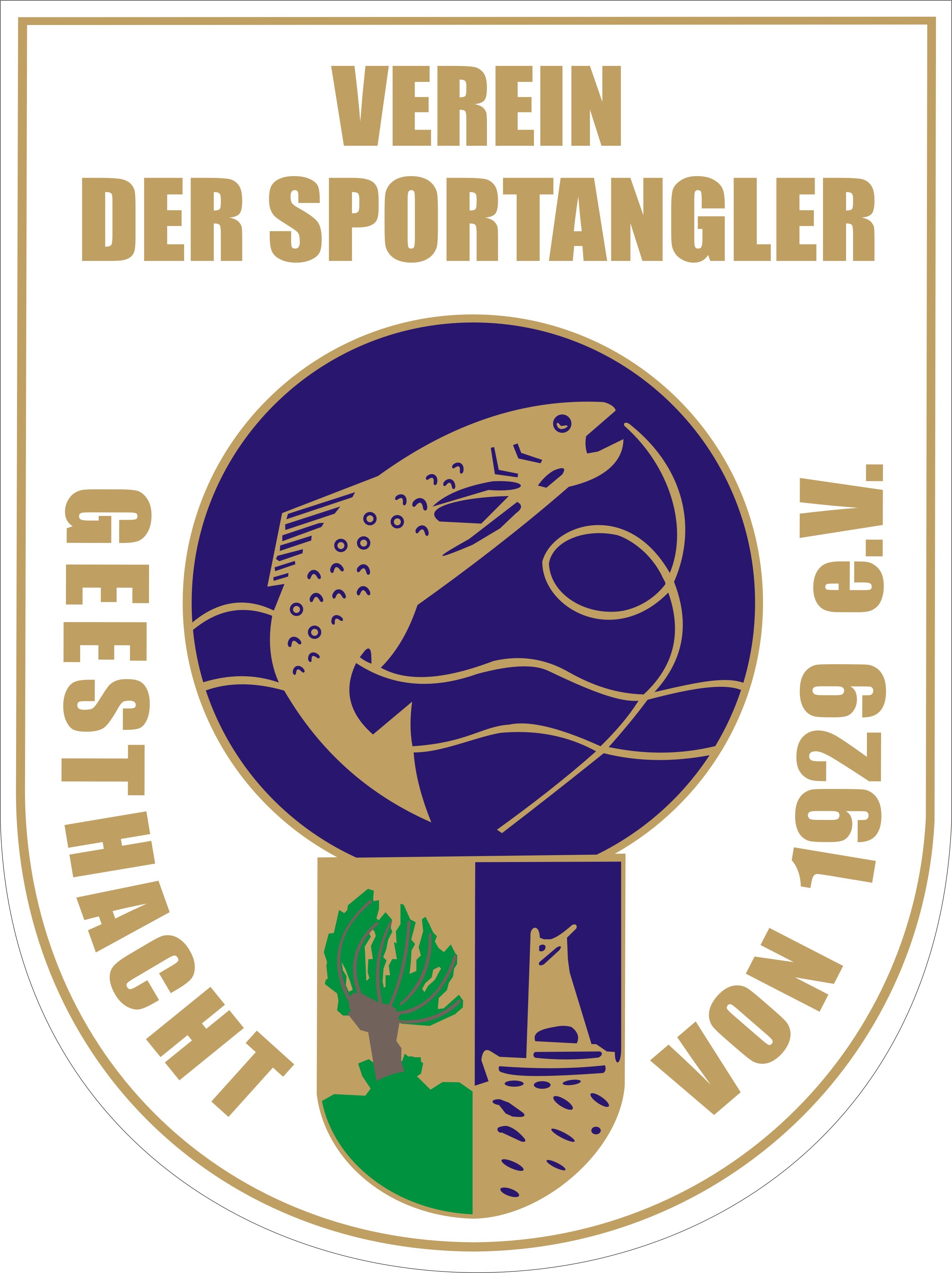 NameVornamePostleitzahlOrtStraße/HausnummerGeburtsdatumGeburtsortTelefonBeruf